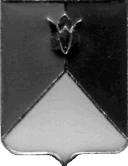 РОССИЙСКАЯ ФЕДЕРАЦИЯ  АДМИНИСТРАЦИЯ КУНАШАКСКОГО МУНИЦИПАЛЬНОГО РАЙОНАЧЕЛЯБИНСКОЙ ОБЛАСТИПОСТАНОВЛЕНИЕот 12 июля 2016 г.  №  759 Об утверждении Плана мероприятий («Дорожной карты») Кунашакского муниципального района по внедрению успешных практик Муниципального инвестиционного стандарта Челябинской областиВ соответствии Федеральным законом от 06.10.2003 г. № 131-ФЗ «Об общих принципах организации местного самоуправления в Российской Федерации», Уставом Кунашакского муниципального района, статьями 19 и 20 Федерального закона от 25.02.1999 г. № 39-ФЗ «Об инвестиционной деятельности в Российской Федерации, осуществляемой в форме капитальных вложений»ПОСТАНОВЛЯЮ:1. Утвердить прилагаемый План мероприятий («Дорожную карту») Кунашакского муниципального района Челябинской области по внедрению успешных практик Муниципального инвестиционного стандарта Челябинской области (Приложение).2. Начальнику отдела аналитики и информационных технологий (Ватутин В.Р.) обеспечить размещение настоящего постановления в официальных средствах массовой информации.3. Организацию исполнения настоящего постановления возложить на заместителя Главы Кунашакского муниципального района по инвестициям, экономике и сельскому хозяйству Басырова М.К.Глава района                                                                                          С. Н. АминовПриложение к постановлению администрации Кунашакского муниципального района от 12 июля 2016 г.  №  759План мероприятий («Дорожная карта») Кунашакского муниципального района Челябинской области по внедрению успешных практик Муниципального инвестиционного стандарта Челябинской области№Наименование практики (комментарии по текущему состоянию практики в Кунашакском муниципальном районе)  Наименование практики (комментарии по текущему состоянию практики в Кунашакском муниципальном районе)  Наименование практики (комментарии по текущему состоянию практики в Кунашакском муниципальном районе)  Наименование практики (комментарии по текущему состоянию практики в Кунашакском муниципальном районе)  Наименование практики (комментарии по текущему состоянию практики в Кунашакском муниципальном районе)  Наименование практики (комментарии по текущему состоянию практики в Кунашакском муниципальном районе)  Наименование практики (комментарии по текущему состоянию практики в Кунашакском муниципальном районе)  Ответственный за исполнение№Этап реализацииРезультат этапаРезультат этапаДата началаДата началаДата началаДата окончанияОтветственный за этап1.Разработка и размещение в открытом доступе инвестиционного паспорта Кунашакского муниципального района Челябинской области.Оценка текущего состояния практики: В Кунашакском муниципальном районе разработан инвестиционный паспорт. Необходима актуализация информации, включенной в инвестиционный паспорт.Планируемое целевое значение ключевых показателей эффективности (далее - КПЭ) по показателю: Актуальность инвестиционного паспорта показывает готовность Кунашакского муниципального района к партнерству для участия в инвестиционной деятельности.Разработка и размещение в открытом доступе инвестиционного паспорта Кунашакского муниципального района Челябинской области.Оценка текущего состояния практики: В Кунашакском муниципальном районе разработан инвестиционный паспорт. Необходима актуализация информации, включенной в инвестиционный паспорт.Планируемое целевое значение ключевых показателей эффективности (далее - КПЭ) по показателю: Актуальность инвестиционного паспорта показывает готовность Кунашакского муниципального района к партнерству для участия в инвестиционной деятельности.Разработка и размещение в открытом доступе инвестиционного паспорта Кунашакского муниципального района Челябинской области.Оценка текущего состояния практики: В Кунашакском муниципальном районе разработан инвестиционный паспорт. Необходима актуализация информации, включенной в инвестиционный паспорт.Планируемое целевое значение ключевых показателей эффективности (далее - КПЭ) по показателю: Актуальность инвестиционного паспорта показывает готовность Кунашакского муниципального района к партнерству для участия в инвестиционной деятельности.Разработка и размещение в открытом доступе инвестиционного паспорта Кунашакского муниципального района Челябинской области.Оценка текущего состояния практики: В Кунашакском муниципальном районе разработан инвестиционный паспорт. Необходима актуализация информации, включенной в инвестиционный паспорт.Планируемое целевое значение ключевых показателей эффективности (далее - КПЭ) по показателю: Актуальность инвестиционного паспорта показывает готовность Кунашакского муниципального района к партнерству для участия в инвестиционной деятельности.Разработка и размещение в открытом доступе инвестиционного паспорта Кунашакского муниципального района Челябинской области.Оценка текущего состояния практики: В Кунашакском муниципальном районе разработан инвестиционный паспорт. Необходима актуализация информации, включенной в инвестиционный паспорт.Планируемое целевое значение ключевых показателей эффективности (далее - КПЭ) по показателю: Актуальность инвестиционного паспорта показывает готовность Кунашакского муниципального района к партнерству для участия в инвестиционной деятельности.Разработка и размещение в открытом доступе инвестиционного паспорта Кунашакского муниципального района Челябинской области.Оценка текущего состояния практики: В Кунашакском муниципальном районе разработан инвестиционный паспорт. Необходима актуализация информации, включенной в инвестиционный паспорт.Планируемое целевое значение ключевых показателей эффективности (далее - КПЭ) по показателю: Актуальность инвестиционного паспорта показывает готовность Кунашакского муниципального района к партнерству для участия в инвестиционной деятельности.Разработка и размещение в открытом доступе инвестиционного паспорта Кунашакского муниципального района Челябинской области.Оценка текущего состояния практики: В Кунашакском муниципальном районе разработан инвестиционный паспорт. Необходима актуализация информации, включенной в инвестиционный паспорт.Планируемое целевое значение ключевых показателей эффективности (далее - КПЭ) по показателю: Актуальность инвестиционного паспорта показывает готовность Кунашакского муниципального района к партнерству для участия в инвестиционной деятельности.Басыров М. К., заместитель Главы Кунашакского муниципального района по инвестициям, экономике и сельскому хозяйству, тел. 8(35148) 2 01 00, marat.basyrov@mail.ru1.1.Анализ действующих муниципальных программ социально-экономического развития, нормативно-правовых актов в сфере регулирования градостроительных и земельно-имущественных отношений и обработка иных данных.Формирование сводной информации, характеризующей современное состояние муниципального образования, актуализация инвестиционного паспорта в Кунашакском муниципальном районе.Формирование сводной информации, характеризующей современное состояние муниципального образования, актуализация инвестиционного паспорта в Кунашакском муниципальном районе.01.04.201601.04.201615.07.201615.07.2016Саитхужин А.С., ведущий специалист отдела экономики и сельского хозяйства администрации Кунашакского муниципального района, тел. 8(35148) 2 01 00, uerizo@mail.ru1.2.Размещение «Инвестиционного паспорта Кунашакского муниципального района» на официальном сайте администрации Кунашакского муниципального районаДоступность и актуальность «Инвестиционного паспорта Кунашакского муниципального района» в сети Интернет, на сайте администрации Кунашакского муниципального района разделе «Район / Инвестиционная деятельность» (http://www.kunashak.ru)Доступность и актуальность «Инвестиционного паспорта Кунашакского муниципального района» в сети Интернет, на сайте администрации Кунашакского муниципального района разделе «Район / Инвестиционная деятельность» (http://www.kunashak.ru)01.07.201601.07.201615.07.201615.07.2016Ватутин В.Р., начальник отдела аналитики и информационных технологий администрации района, тел. 8(35148) 3 13 08,  vatvlad@mail.ru 1.3.Проведение ведомственной оценкиОценка и результат внедрения муниципальной практикиОценка и результат внедрения муниципальной практики15.07.201615.07.201601.08.201601.08.2016АНО «Агентство инвестиционного развития Челябинской области»1.4.Проведение общественной экспертизы внедрения успешной практикиПротокол решения заседания экспертной группыПротокол решения заседания экспертной группы01.08.201601.08.201620.08.201620.08.2016Экспертная группа1.5.Подтверждение внедрения успешной практикиЗаключение по результатам экспертизыЗаключение по результатам экспертизы20.08.201620.08.201615.09.201615.09.2016АНО «Агентство инвестиционного развития Челябинской области»2.Организация сопровождения инвестиционных проектов по принципу «одного окна»Оценка текущего состояния практики: В рамках реализации  и сопровождения  инвестиционных проектов необходимо разработать регламент, действующий по принципу «одного окна», который обеспечивает получение полного комплекса услуг, связанных с реализацией инвестиционного проекта на территории Кунашакского муниципального района.Планируемое целевое значение КПЭ по показателю: Объем инвестиций в реализацию инвестиционных проектов, сопровождаемых по принципу «одного окна» не менее 1 млн. рублей.Организация сопровождения инвестиционных проектов по принципу «одного окна»Оценка текущего состояния практики: В рамках реализации  и сопровождения  инвестиционных проектов необходимо разработать регламент, действующий по принципу «одного окна», который обеспечивает получение полного комплекса услуг, связанных с реализацией инвестиционного проекта на территории Кунашакского муниципального района.Планируемое целевое значение КПЭ по показателю: Объем инвестиций в реализацию инвестиционных проектов, сопровождаемых по принципу «одного окна» не менее 1 млн. рублей.Организация сопровождения инвестиционных проектов по принципу «одного окна»Оценка текущего состояния практики: В рамках реализации  и сопровождения  инвестиционных проектов необходимо разработать регламент, действующий по принципу «одного окна», который обеспечивает получение полного комплекса услуг, связанных с реализацией инвестиционного проекта на территории Кунашакского муниципального района.Планируемое целевое значение КПЭ по показателю: Объем инвестиций в реализацию инвестиционных проектов, сопровождаемых по принципу «одного окна» не менее 1 млн. рублей.Организация сопровождения инвестиционных проектов по принципу «одного окна»Оценка текущего состояния практики: В рамках реализации  и сопровождения  инвестиционных проектов необходимо разработать регламент, действующий по принципу «одного окна», который обеспечивает получение полного комплекса услуг, связанных с реализацией инвестиционного проекта на территории Кунашакского муниципального района.Планируемое целевое значение КПЭ по показателю: Объем инвестиций в реализацию инвестиционных проектов, сопровождаемых по принципу «одного окна» не менее 1 млн. рублей.Организация сопровождения инвестиционных проектов по принципу «одного окна»Оценка текущего состояния практики: В рамках реализации  и сопровождения  инвестиционных проектов необходимо разработать регламент, действующий по принципу «одного окна», который обеспечивает получение полного комплекса услуг, связанных с реализацией инвестиционного проекта на территории Кунашакского муниципального района.Планируемое целевое значение КПЭ по показателю: Объем инвестиций в реализацию инвестиционных проектов, сопровождаемых по принципу «одного окна» не менее 1 млн. рублей.Организация сопровождения инвестиционных проектов по принципу «одного окна»Оценка текущего состояния практики: В рамках реализации  и сопровождения  инвестиционных проектов необходимо разработать регламент, действующий по принципу «одного окна», который обеспечивает получение полного комплекса услуг, связанных с реализацией инвестиционного проекта на территории Кунашакского муниципального района.Планируемое целевое значение КПЭ по показателю: Объем инвестиций в реализацию инвестиционных проектов, сопровождаемых по принципу «одного окна» не менее 1 млн. рублей.Организация сопровождения инвестиционных проектов по принципу «одного окна»Оценка текущего состояния практики: В рамках реализации  и сопровождения  инвестиционных проектов необходимо разработать регламент, действующий по принципу «одного окна», который обеспечивает получение полного комплекса услуг, связанных с реализацией инвестиционного проекта на территории Кунашакского муниципального района.Планируемое целевое значение КПЭ по показателю: Объем инвестиций в реализацию инвестиционных проектов, сопровождаемых по принципу «одного окна» не менее 1 млн. рублей.Басыров М.К., заместитель Главы Кунашакского муниципального района по инвестициям, экономике и сельскому хозяйству,     тел. 8(35148) 2 01 00, marat.basyrov@mail.ru2.1.Разработка административного регламента «Об организации сопровождения инвестиционных проектов по принципу «одного окна»».Разработка административного регламента «Об организации сопровождения инвестиционных проектов по принципу «одного окна»».Муниципальный нормативно-правовой актМуниципальный нормативно-правовой акт01.05.201601.05.201601.09.2016Саитхужин А.С., ведущий специалист отдела экономики и сельского хозяйства администрации Кунашакского муниципального района, тел. 8(35148) 2 01 00, uerizo@mail.ru;Мишарина Е.В. заместитель Главы муниципального района, руководитель Управления имущественных и земельных отношений администрации района, тел. 8(35148) 3 10 41, misch.elena2009@yandex.ruСалихова М.Н., начальник отдела архитектуры и градостроительства администрации района, тел. 8(35148) 3 19 53,Мухарамов Р.Я., руководитель Управления по жилищно-коммунальному хозяйству, строительству и энергообеспечению администрации района, тел. 8(35148) 3 16 58, gkhstroy@mail.ru2.2.Размещение административного регламента на официальном сайте Кунашакского муниципального района. Размещение административного регламента на официальном сайте Кунашакского муниципального района. Доступность в сети Интернет, на сайте администрации Кунашакского муниципального района www.kunashak.ruДоступность в сети Интернет, на сайте администрации Кунашакского муниципального района www.kunashak.ru01.09.201601.09.201610.09.2016Ватутин В.Р., начальник отдела аналитики и информационных технологий администрации района,тел. 8(35148) 3 13 08, vatvlad@mail.ru2.3.Проведение ведомственной оценкиПроведение ведомственной оценкиОценка и результат внедрения муниципальной практикиОценка и результат внедрения муниципальной практики10.09.201610.09.201630.09.2016АНО «Агентство инвестиционного развития Челябинской области»2.4.Проведение общественной экспертизы внедрения успешной практикиПроведение общественной экспертизы внедрения успешной практикиПротокол решения заседания экспертной группыПротокол решения заседания экспертной группы30.09.201630.09.201620.10.2016Экспертная группа2.5.Подтверждение внедрения успешной практикиПодтверждение внедрения успешной практикиЗаключение по результатам экспертизыЗаключение по результатам экспертизы20.10.201620.10.201620.11.2016АНО «Агентство инвестиционного развития Челябинской области»3.Организация специализированного интернет – ресурса Кунашакского муниципального района об инвестиционной деятельности, обеспечивающего канал прямой связи органов местного самоуправления с инвесторами.Оценка текущего состояния практики: В целях оперативного предоставления актуальной информации об инвестиционном потенциале Кунашакского муниципального района, механизмах поддержки инвестиционной деятельности, нормативно-правовой базе в сфере инвестиций на муниципальном уровне,  создана специализированная страница на официальном  сайте Кунашакского муниципального района, посвященная инвестиционной  деятельности Кунашакского муниципального района (www.kunashak.ru). Данная интернет – страница обеспечивает наглядное представление инвестиционных возможностей Кунашакского муниципального района, основных направлений привлечения инвестиций в экономику муниципального образования и инфраструктуры, а также сбор и оперативное рассмотрение жалоб и обращений предпринимателей и инвесторов. Планируемое целевое значение КПЭ по показателю:Доля предпринимателей, пользующихся в своей деятельности информацией, содержащейся на специализированном Интернет-ресурсе, от общего числа опрошенных предпринимателей, осуществляющих реализацию инвестиционных проектов, сопровождаемых по принципу «одного окна», - 100 %.Организация специализированного интернет – ресурса Кунашакского муниципального района об инвестиционной деятельности, обеспечивающего канал прямой связи органов местного самоуправления с инвесторами.Оценка текущего состояния практики: В целях оперативного предоставления актуальной информации об инвестиционном потенциале Кунашакского муниципального района, механизмах поддержки инвестиционной деятельности, нормативно-правовой базе в сфере инвестиций на муниципальном уровне,  создана специализированная страница на официальном  сайте Кунашакского муниципального района, посвященная инвестиционной  деятельности Кунашакского муниципального района (www.kunashak.ru). Данная интернет – страница обеспечивает наглядное представление инвестиционных возможностей Кунашакского муниципального района, основных направлений привлечения инвестиций в экономику муниципального образования и инфраструктуры, а также сбор и оперативное рассмотрение жалоб и обращений предпринимателей и инвесторов. Планируемое целевое значение КПЭ по показателю:Доля предпринимателей, пользующихся в своей деятельности информацией, содержащейся на специализированном Интернет-ресурсе, от общего числа опрошенных предпринимателей, осуществляющих реализацию инвестиционных проектов, сопровождаемых по принципу «одного окна», - 100 %.Организация специализированного интернет – ресурса Кунашакского муниципального района об инвестиционной деятельности, обеспечивающего канал прямой связи органов местного самоуправления с инвесторами.Оценка текущего состояния практики: В целях оперативного предоставления актуальной информации об инвестиционном потенциале Кунашакского муниципального района, механизмах поддержки инвестиционной деятельности, нормативно-правовой базе в сфере инвестиций на муниципальном уровне,  создана специализированная страница на официальном  сайте Кунашакского муниципального района, посвященная инвестиционной  деятельности Кунашакского муниципального района (www.kunashak.ru). Данная интернет – страница обеспечивает наглядное представление инвестиционных возможностей Кунашакского муниципального района, основных направлений привлечения инвестиций в экономику муниципального образования и инфраструктуры, а также сбор и оперативное рассмотрение жалоб и обращений предпринимателей и инвесторов. Планируемое целевое значение КПЭ по показателю:Доля предпринимателей, пользующихся в своей деятельности информацией, содержащейся на специализированном Интернет-ресурсе, от общего числа опрошенных предпринимателей, осуществляющих реализацию инвестиционных проектов, сопровождаемых по принципу «одного окна», - 100 %.Организация специализированного интернет – ресурса Кунашакского муниципального района об инвестиционной деятельности, обеспечивающего канал прямой связи органов местного самоуправления с инвесторами.Оценка текущего состояния практики: В целях оперативного предоставления актуальной информации об инвестиционном потенциале Кунашакского муниципального района, механизмах поддержки инвестиционной деятельности, нормативно-правовой базе в сфере инвестиций на муниципальном уровне,  создана специализированная страница на официальном  сайте Кунашакского муниципального района, посвященная инвестиционной  деятельности Кунашакского муниципального района (www.kunashak.ru). Данная интернет – страница обеспечивает наглядное представление инвестиционных возможностей Кунашакского муниципального района, основных направлений привлечения инвестиций в экономику муниципального образования и инфраструктуры, а также сбор и оперативное рассмотрение жалоб и обращений предпринимателей и инвесторов. Планируемое целевое значение КПЭ по показателю:Доля предпринимателей, пользующихся в своей деятельности информацией, содержащейся на специализированном Интернет-ресурсе, от общего числа опрошенных предпринимателей, осуществляющих реализацию инвестиционных проектов, сопровождаемых по принципу «одного окна», - 100 %.Организация специализированного интернет – ресурса Кунашакского муниципального района об инвестиционной деятельности, обеспечивающего канал прямой связи органов местного самоуправления с инвесторами.Оценка текущего состояния практики: В целях оперативного предоставления актуальной информации об инвестиционном потенциале Кунашакского муниципального района, механизмах поддержки инвестиционной деятельности, нормативно-правовой базе в сфере инвестиций на муниципальном уровне,  создана специализированная страница на официальном  сайте Кунашакского муниципального района, посвященная инвестиционной  деятельности Кунашакского муниципального района (www.kunashak.ru). Данная интернет – страница обеспечивает наглядное представление инвестиционных возможностей Кунашакского муниципального района, основных направлений привлечения инвестиций в экономику муниципального образования и инфраструктуры, а также сбор и оперативное рассмотрение жалоб и обращений предпринимателей и инвесторов. Планируемое целевое значение КПЭ по показателю:Доля предпринимателей, пользующихся в своей деятельности информацией, содержащейся на специализированном Интернет-ресурсе, от общего числа опрошенных предпринимателей, осуществляющих реализацию инвестиционных проектов, сопровождаемых по принципу «одного окна», - 100 %.Организация специализированного интернет – ресурса Кунашакского муниципального района об инвестиционной деятельности, обеспечивающего канал прямой связи органов местного самоуправления с инвесторами.Оценка текущего состояния практики: В целях оперативного предоставления актуальной информации об инвестиционном потенциале Кунашакского муниципального района, механизмах поддержки инвестиционной деятельности, нормативно-правовой базе в сфере инвестиций на муниципальном уровне,  создана специализированная страница на официальном  сайте Кунашакского муниципального района, посвященная инвестиционной  деятельности Кунашакского муниципального района (www.kunashak.ru). Данная интернет – страница обеспечивает наглядное представление инвестиционных возможностей Кунашакского муниципального района, основных направлений привлечения инвестиций в экономику муниципального образования и инфраструктуры, а также сбор и оперативное рассмотрение жалоб и обращений предпринимателей и инвесторов. Планируемое целевое значение КПЭ по показателю:Доля предпринимателей, пользующихся в своей деятельности информацией, содержащейся на специализированном Интернет-ресурсе, от общего числа опрошенных предпринимателей, осуществляющих реализацию инвестиционных проектов, сопровождаемых по принципу «одного окна», - 100 %.Организация специализированного интернет – ресурса Кунашакского муниципального района об инвестиционной деятельности, обеспечивающего канал прямой связи органов местного самоуправления с инвесторами.Оценка текущего состояния практики: В целях оперативного предоставления актуальной информации об инвестиционном потенциале Кунашакского муниципального района, механизмах поддержки инвестиционной деятельности, нормативно-правовой базе в сфере инвестиций на муниципальном уровне,  создана специализированная страница на официальном  сайте Кунашакского муниципального района, посвященная инвестиционной  деятельности Кунашакского муниципального района (www.kunashak.ru). Данная интернет – страница обеспечивает наглядное представление инвестиционных возможностей Кунашакского муниципального района, основных направлений привлечения инвестиций в экономику муниципального образования и инфраструктуры, а также сбор и оперативное рассмотрение жалоб и обращений предпринимателей и инвесторов. Планируемое целевое значение КПЭ по показателю:Доля предпринимателей, пользующихся в своей деятельности информацией, содержащейся на специализированном Интернет-ресурсе, от общего числа опрошенных предпринимателей, осуществляющих реализацию инвестиционных проектов, сопровождаемых по принципу «одного окна», - 100 %.Басыров М. К., заместитель Главы Кунашакского муниципального района по инвестициям, экономике и сельскому хозяйству, тел. 8(35148) 2 01 00, marat.basyrov@mail.ru3.1.Изучение успешного опыта муниципальных образований Российской Федерации по созданию специализированных страниц. Сбор пожеланий местного предпринимательского сообщества. Анализ документов, характеризующих Кунашакский муниципальный район (например: инвестиционный паспорт муниципального образования), определяющих условия взаимодействия с инвестором, а также программные документы и документы стратегического планирования. Изучение успешного опыта муниципальных образований Российской Федерации по созданию специализированных страниц. Сбор пожеланий местного предпринимательского сообщества. Анализ документов, характеризующих Кунашакский муниципальный район (например: инвестиционный паспорт муниципального образования), определяющих условия взаимодействия с инвестором, а также программные документы и документы стратегического планирования. Формирование и анализ информации, характеризующая общее состояние муниципального образования Формирование и анализ информации, характеризующая общее состояние муниципального образования 01.01.201601.01.201615.07.2016Саитхужин А.С., ведущий специалист отдела экономики и сельского хозяйства администрации Кунашакского муниципального района, тел. 8(35148) 2 01 00, uerizo@mail.ru3.2.Актуализация информации на специализированной странице Кунашакского муниципального районаАктуализация информации на специализированной странице Кунашакского муниципального районаДоступность и актуальность в сети интернет специализированной страницы на официальном  сайте Кунашакского муниципального района, посвященная инвестиционной  деятельности Кунашакского муниципального района (www.kunashak.ru) Доступность и актуальность в сети интернет специализированной страницы на официальном  сайте Кунашакского муниципального района, посвященная инвестиционной  деятельности Кунашакского муниципального района (www.kunashak.ru) 01.07.201601.07.201620.07.2016Ватутин В.Р., начальник отдела аналитики и информационных технологий администрации Кунашакского муниципального района, тел. 8(35148) 3 13 08, vatvlad@mail.ru3.3.Проведение ведомственной оценкиПроведение ведомственной оценкиОценка и результат внедрения муниципальной практикиОценка и результат внедрения муниципальной практики20.07.201620.07.201610.08.2016АНО «Агентство инвестиционного развития Челябинской области»3.4.Проведение общественной экспертизы внедрения успешной практикиПроведение общественной экспертизы внедрения успешной практикиПротокол решения заседания экспертной группыПротокол решения заседания экспертной группы10.08.201610.08.201610.09.2016Экспертная группа3.5.Подтверждение внедрения успешной практикиПодтверждение внедрения успешной практикиЗаключение по результатам экспертизыЗаключение по результатам экспертизы10.09.201610.09.201631.12.2016АНО «Агентство инвестиционного развития Челябинской области»4.Формирование системы информационной и консультационной поддержки и популяризации предпринимательской деятельности,  в том числе на базе многофункциональных центров предоставления государственных и муниципальных услугОценка текущего состояния практики: В рамках развития предпринимательской деятельности и повышения предпринимательской активности населения в Кунашакском муниципальном районе, создан и функционирует МАУ «Кунашакский МФЦ».Планируемое целевое значение КПЭ по показателю:Доля субъектов малого и среднего предпринимательства Кунашакского муниципального района, принявших участие в обучающих мероприятиях, конференциях, форумах, круглых столах по вопросам развития предпринимательской деятельности, от общего числа субъектов малого и среднего предпринимательства Кунашакского муниципального района, 10 %. Формирование системы информационной и консультационной поддержки и популяризации предпринимательской деятельности,  в том числе на базе многофункциональных центров предоставления государственных и муниципальных услугОценка текущего состояния практики: В рамках развития предпринимательской деятельности и повышения предпринимательской активности населения в Кунашакском муниципальном районе, создан и функционирует МАУ «Кунашакский МФЦ».Планируемое целевое значение КПЭ по показателю:Доля субъектов малого и среднего предпринимательства Кунашакского муниципального района, принявших участие в обучающих мероприятиях, конференциях, форумах, круглых столах по вопросам развития предпринимательской деятельности, от общего числа субъектов малого и среднего предпринимательства Кунашакского муниципального района, 10 %. Формирование системы информационной и консультационной поддержки и популяризации предпринимательской деятельности,  в том числе на базе многофункциональных центров предоставления государственных и муниципальных услугОценка текущего состояния практики: В рамках развития предпринимательской деятельности и повышения предпринимательской активности населения в Кунашакском муниципальном районе, создан и функционирует МАУ «Кунашакский МФЦ».Планируемое целевое значение КПЭ по показателю:Доля субъектов малого и среднего предпринимательства Кунашакского муниципального района, принявших участие в обучающих мероприятиях, конференциях, форумах, круглых столах по вопросам развития предпринимательской деятельности, от общего числа субъектов малого и среднего предпринимательства Кунашакского муниципального района, 10 %. Формирование системы информационной и консультационной поддержки и популяризации предпринимательской деятельности,  в том числе на базе многофункциональных центров предоставления государственных и муниципальных услугОценка текущего состояния практики: В рамках развития предпринимательской деятельности и повышения предпринимательской активности населения в Кунашакском муниципальном районе, создан и функционирует МАУ «Кунашакский МФЦ».Планируемое целевое значение КПЭ по показателю:Доля субъектов малого и среднего предпринимательства Кунашакского муниципального района, принявших участие в обучающих мероприятиях, конференциях, форумах, круглых столах по вопросам развития предпринимательской деятельности, от общего числа субъектов малого и среднего предпринимательства Кунашакского муниципального района, 10 %. Формирование системы информационной и консультационной поддержки и популяризации предпринимательской деятельности,  в том числе на базе многофункциональных центров предоставления государственных и муниципальных услугОценка текущего состояния практики: В рамках развития предпринимательской деятельности и повышения предпринимательской активности населения в Кунашакском муниципальном районе, создан и функционирует МАУ «Кунашакский МФЦ».Планируемое целевое значение КПЭ по показателю:Доля субъектов малого и среднего предпринимательства Кунашакского муниципального района, принявших участие в обучающих мероприятиях, конференциях, форумах, круглых столах по вопросам развития предпринимательской деятельности, от общего числа субъектов малого и среднего предпринимательства Кунашакского муниципального района, 10 %. Формирование системы информационной и консультационной поддержки и популяризации предпринимательской деятельности,  в том числе на базе многофункциональных центров предоставления государственных и муниципальных услугОценка текущего состояния практики: В рамках развития предпринимательской деятельности и повышения предпринимательской активности населения в Кунашакском муниципальном районе, создан и функционирует МАУ «Кунашакский МФЦ».Планируемое целевое значение КПЭ по показателю:Доля субъектов малого и среднего предпринимательства Кунашакского муниципального района, принявших участие в обучающих мероприятиях, конференциях, форумах, круглых столах по вопросам развития предпринимательской деятельности, от общего числа субъектов малого и среднего предпринимательства Кунашакского муниципального района, 10 %. Формирование системы информационной и консультационной поддержки и популяризации предпринимательской деятельности,  в том числе на базе многофункциональных центров предоставления государственных и муниципальных услугОценка текущего состояния практики: В рамках развития предпринимательской деятельности и повышения предпринимательской активности населения в Кунашакском муниципальном районе, создан и функционирует МАУ «Кунашакский МФЦ».Планируемое целевое значение КПЭ по показателю:Доля субъектов малого и среднего предпринимательства Кунашакского муниципального района, принявших участие в обучающих мероприятиях, конференциях, форумах, круглых столах по вопросам развития предпринимательской деятельности, от общего числа субъектов малого и среднего предпринимательства Кунашакского муниципального района, 10 %. Басыров М. К., заместитель Главы Кунашакского муниципального района по инвестициям, экономике и сельскому хозяйству,тел. 8(35148) 2 01 00, marat.basyrov@mail.ru4.1.Анализ и подготовка информации об условия ведения предпринимательской деятельности, о возможностях получения финансовой или иной поддержки, о реализуемых программах поддержки предпринимательской деятельности и инструментах поддержки, которая оказывается бизнесу органами государственной власти и органами местного самоуправленияАнализ и подготовка информации об условия ведения предпринимательской деятельности, о возможностях получения финансовой или иной поддержки, о реализуемых программах поддержки предпринимательской деятельности и инструментах поддержки, которая оказывается бизнесу органами государственной власти и органами местного самоуправленияРазмещение актуальной информации на официальном интернет-сайте (www.kunashak.ru).  Публикация в СМИ.Размещение актуальной информации на официальном интернет-сайте (www.kunashak.ru).  Публикация в СМИ.01.01.201601.01.201631.12.2016Хуртова Л.С., ведущий специалист отдела экономики и сельского хозяйства администрации Кунашакского муниципального района, тел. 8(35148) 3 13 08, uerizo@mail.ru, Ватутин В.Р., начальник отдела аналитики и информационных технологий администрации района, тел. 8(35148) 3 13 08, vatvlad@mail.ru4.2.Проведение обучающих мероприятий, конференций, форумов, круглых столов, оказание консультационных услуг по вопросам предпринимательской деятельностиПроведение обучающих мероприятий, конференций, форумов, круглых столов, оказание консультационных услуг по вопросам предпринимательской деятельностиПроведение обучающих мероприятий, конференций, форумов, круглых столов по вопросам предпринимательской деятельности, а также оказывается консультационная поддержка представителям малого и среднего бизнеса.Проведение обучающих мероприятий, конференций, форумов, круглых столов по вопросам предпринимательской деятельности, а также оказывается консультационная поддержка представителям малого и среднего бизнеса.01.01.201601.01.201631.12.2016Хуртова Л.С., ведущий специалист отдела экономики и сельского хозяйства администрации Кунашакского муниципального района, тел. 8(35148) 3 13 08, uerizo@mail.ru4.3.Проведение ведомственной оценкиПроведение ведомственной оценкиОценка и результат внедрения муниципальной практикиОценка и результат внедрения муниципальной практики01.12.201601.12.201610.12.2016АНО «Агентство инвестиционного развития Челябинской области»4.4.Проведение общественной экспертизы внедрения успешной практикиПроведение общественной экспертизы внедрения успешной практикиПротокол решения заседания экспертной группыПротокол решения заседания экспертной группы10.12.201610.12.201620.12.2016Экспертная группа4.5.Подтверждение внедрения успешной практикиПодтверждение внедрения успешной практикиЗаключение по результатам экспертизыЗаключение по результатам экспертизы20.12.201620.12.201631.12.2016АНО «Агентство инвестиционного развития Челябинской области»5.Создание Общественного совета по улучшению инвестиционного климата и развитию предпринимательства при Главе Кунашакского муниципального района Челябинской областиОценка текущего состояния практики: Создан Совет по улучшению инвестиционного климата, возглавляемый Главой Кунашакского муниципального района. Основная деятельность совета направлена на вовлечение предпринимателей и инвесторов в разработку и реализацию политики по привлечению инвестиций, общественную экспертизу инвестиционных проектов, рассмотрение инициатив бизнес – сообщества, согласование и координацию действий бизнеса и власти в вопросах улучшения инвестиционного климата.Планируемое целевое значение КПЭ по показателю:Доля реализованных решений общественного совета, от общего числа решений принятых общественным советом, - 100 %.Создание Общественного совета по улучшению инвестиционного климата и развитию предпринимательства при Главе Кунашакского муниципального района Челябинской областиОценка текущего состояния практики: Создан Совет по улучшению инвестиционного климата, возглавляемый Главой Кунашакского муниципального района. Основная деятельность совета направлена на вовлечение предпринимателей и инвесторов в разработку и реализацию политики по привлечению инвестиций, общественную экспертизу инвестиционных проектов, рассмотрение инициатив бизнес – сообщества, согласование и координацию действий бизнеса и власти в вопросах улучшения инвестиционного климата.Планируемое целевое значение КПЭ по показателю:Доля реализованных решений общественного совета, от общего числа решений принятых общественным советом, - 100 %.Создание Общественного совета по улучшению инвестиционного климата и развитию предпринимательства при Главе Кунашакского муниципального района Челябинской областиОценка текущего состояния практики: Создан Совет по улучшению инвестиционного климата, возглавляемый Главой Кунашакского муниципального района. Основная деятельность совета направлена на вовлечение предпринимателей и инвесторов в разработку и реализацию политики по привлечению инвестиций, общественную экспертизу инвестиционных проектов, рассмотрение инициатив бизнес – сообщества, согласование и координацию действий бизнеса и власти в вопросах улучшения инвестиционного климата.Планируемое целевое значение КПЭ по показателю:Доля реализованных решений общественного совета, от общего числа решений принятых общественным советом, - 100 %.Создание Общественного совета по улучшению инвестиционного климата и развитию предпринимательства при Главе Кунашакского муниципального района Челябинской областиОценка текущего состояния практики: Создан Совет по улучшению инвестиционного климата, возглавляемый Главой Кунашакского муниципального района. Основная деятельность совета направлена на вовлечение предпринимателей и инвесторов в разработку и реализацию политики по привлечению инвестиций, общественную экспертизу инвестиционных проектов, рассмотрение инициатив бизнес – сообщества, согласование и координацию действий бизнеса и власти в вопросах улучшения инвестиционного климата.Планируемое целевое значение КПЭ по показателю:Доля реализованных решений общественного совета, от общего числа решений принятых общественным советом, - 100 %.Создание Общественного совета по улучшению инвестиционного климата и развитию предпринимательства при Главе Кунашакского муниципального района Челябинской областиОценка текущего состояния практики: Создан Совет по улучшению инвестиционного климата, возглавляемый Главой Кунашакского муниципального района. Основная деятельность совета направлена на вовлечение предпринимателей и инвесторов в разработку и реализацию политики по привлечению инвестиций, общественную экспертизу инвестиционных проектов, рассмотрение инициатив бизнес – сообщества, согласование и координацию действий бизнеса и власти в вопросах улучшения инвестиционного климата.Планируемое целевое значение КПЭ по показателю:Доля реализованных решений общественного совета, от общего числа решений принятых общественным советом, - 100 %.Создание Общественного совета по улучшению инвестиционного климата и развитию предпринимательства при Главе Кунашакского муниципального района Челябинской областиОценка текущего состояния практики: Создан Совет по улучшению инвестиционного климата, возглавляемый Главой Кунашакского муниципального района. Основная деятельность совета направлена на вовлечение предпринимателей и инвесторов в разработку и реализацию политики по привлечению инвестиций, общественную экспертизу инвестиционных проектов, рассмотрение инициатив бизнес – сообщества, согласование и координацию действий бизнеса и власти в вопросах улучшения инвестиционного климата.Планируемое целевое значение КПЭ по показателю:Доля реализованных решений общественного совета, от общего числа решений принятых общественным советом, - 100 %.Создание Общественного совета по улучшению инвестиционного климата и развитию предпринимательства при Главе Кунашакского муниципального района Челябинской областиОценка текущего состояния практики: Создан Совет по улучшению инвестиционного климата, возглавляемый Главой Кунашакского муниципального района. Основная деятельность совета направлена на вовлечение предпринимателей и инвесторов в разработку и реализацию политики по привлечению инвестиций, общественную экспертизу инвестиционных проектов, рассмотрение инициатив бизнес – сообщества, согласование и координацию действий бизнеса и власти в вопросах улучшения инвестиционного климата.Планируемое целевое значение КПЭ по показателю:Доля реализованных решений общественного совета, от общего числа решений принятых общественным советом, - 100 %.Басыров М. К., заместитель Главы Кунашакского муниципального района по инвестициям, экономике и сельскому хозяйству, тел. 8(35148) 2 01 00, marat.basyrov@mail.ru5.1.Создание общественного совета по улучшению инвестиционного климата и развитию предпринимательства при Главе Кунашакского муниципального района Создание общественного совета по улучшению инвестиционного климата и развитию предпринимательства при Главе Кунашакского муниципального района Постановление администрации Кунашакского муниципального района от 31.12.2015 г. № 2507, с изменениями от 17.05.2016 г. № 519.Постановление администрации Кунашакского муниципального района от 31.12.2015 г. № 2507, с изменениями от 17.05.2016 г. № 519.01.01.201601.01.201617.05.2016Саитхужин А.С., ведущий специалист отдела экономики и сельского хозяйства администрации Кунашакского муниципального района, тел. 8(35148) 2 01 00, uerizo@mail.ru5.2.Размещение информации в сети "Интернет" на специализированном сайте администрации Кунашакского муниципального районаРазмещение информации в сети "Интернет" на специализированном сайте администрации Кунашакского муниципального районаРазмещение нормативно-правового акта на сайте администрации Кунашакского муниципального района www.kunashak.ru Размещение нормативно-правового акта на сайте администрации Кунашакского муниципального района www.kunashak.ru 17.05.201617.05.201601.06.2016Ватутин В.Р., начальник отдела аналитики и информационных технологий администрации района, тел. 8(35148) 3 13 08, vatvlad@mail.ru5.3.Проведение ведомственной оценкиПроведение ведомственной оценкиОценка и результат внедрения муниципальной практикиОценка и результат внедрения муниципальной практики01.12.201601.12.201610.12.2016АНО «Агентство инвестиционного развития Челябинской области»5.4.Проведение общественной экспертизы внедрения успешной практикиПроведение общественной экспертизы внедрения успешной практикиПротокол решения заседания экспертной группыПротокол решения заседания экспертной группы10.12.201610.12.201620.12.2016Экспертная группа5.5.Подтверждение внедрения успешной практикиПодтверждение внедрения успешной практикиЗаключение по результатам экспертизыЗаключение по результатам экспертизы20.12.201620.12.201631.12.2016АНО «Агентство инвестиционного развития Челябинской области»6.Формирование доступной инфраструктуры для размещений производственных и иных объектов инвесторов.Оценка текущего состояния практики: Поиск и формирование объектов инфраструктуры. Размещены производственные объекты в сети Интернет.Планируемое целевое значение КПЭ по показателю:Количество объектов инфраструктуры для размещения производственных объектов (единиц) - 10.Формирование доступной инфраструктуры для размещений производственных и иных объектов инвесторов.Оценка текущего состояния практики: Поиск и формирование объектов инфраструктуры. Размещены производственные объекты в сети Интернет.Планируемое целевое значение КПЭ по показателю:Количество объектов инфраструктуры для размещения производственных объектов (единиц) - 10.Формирование доступной инфраструктуры для размещений производственных и иных объектов инвесторов.Оценка текущего состояния практики: Поиск и формирование объектов инфраструктуры. Размещены производственные объекты в сети Интернет.Планируемое целевое значение КПЭ по показателю:Количество объектов инфраструктуры для размещения производственных объектов (единиц) - 10.Формирование доступной инфраструктуры для размещений производственных и иных объектов инвесторов.Оценка текущего состояния практики: Поиск и формирование объектов инфраструктуры. Размещены производственные объекты в сети Интернет.Планируемое целевое значение КПЭ по показателю:Количество объектов инфраструктуры для размещения производственных объектов (единиц) - 10.Формирование доступной инфраструктуры для размещений производственных и иных объектов инвесторов.Оценка текущего состояния практики: Поиск и формирование объектов инфраструктуры. Размещены производственные объекты в сети Интернет.Планируемое целевое значение КПЭ по показателю:Количество объектов инфраструктуры для размещения производственных объектов (единиц) - 10.Формирование доступной инфраструктуры для размещений производственных и иных объектов инвесторов.Оценка текущего состояния практики: Поиск и формирование объектов инфраструктуры. Размещены производственные объекты в сети Интернет.Планируемое целевое значение КПЭ по показателю:Количество объектов инфраструктуры для размещения производственных объектов (единиц) - 10.Формирование доступной инфраструктуры для размещений производственных и иных объектов инвесторов.Оценка текущего состояния практики: Поиск и формирование объектов инфраструктуры. Размещены производственные объекты в сети Интернет.Планируемое целевое значение КПЭ по показателю:Количество объектов инфраструктуры для размещения производственных объектов (единиц) - 10.Басыров М. К., заместитель Главы Кунашакского муниципального района по инвестициям, экономике и сельскому хозяйству, тел. 8(35148) 2 01 00, marat.basyrov@mail.ru6.1Анализ и формирование предложений по созданию объектов инфраструктуры на территории Кунашакского муниципального района.Анализ и формирование предложений по созданию объектов инфраструктуры на территории Кунашакского муниципального района.Формирование предложений по созданию объектов инфраструктуры на территории Кунашакского муниципального района.Формирование предложений по созданию объектов инфраструктуры на территории Кунашакского муниципального района.01.01.201601.01.201631.12.2016Саитхужин А.С., ведущий специалист отдела экономики и сельского хозяйства администрации Кунашакского муниципального района, тел. 8(35148) 2 01 00, uerizo@mail.ru6.2Вынесение предложений на заседания Совета по улучшению инвестиционного климата доступных объектов инфраструктуры на территории Кунашакского муниципального района.Вынесение предложений на заседания Совета по улучшению инвестиционного климата доступных объектов инфраструктуры на территории Кунашакского муниципального района.Принятие решений по созданию доступных объектов инфраструктуры на территории Кунашакского муниципального района.Принятие решений по созданию доступных объектов инфраструктуры на территории Кунашакского муниципального района.01.01.201601.01.201631.12.2016Саитхужин А.С., ведущий специалист отдела экономики и сельского хозяйства администрации Кунашакского муниципального района, тел. 8(35148) 2 01 00, uerizo@mail.ru6.3.Размещение информации в сети "Интернет", СМИ о доступных объектах инфраструктуры. Направление информации об объектах инфраструктуры в АНО «Агентство инвестиционного развития Челябинской области», для размещения её на инвестиционном портале региона.  Размещение информации в сети "Интернет", СМИ о доступных объектах инфраструктуры. Направление информации об объектах инфраструктуры в АНО «Агентство инвестиционного развития Челябинской области», для размещения её на инвестиционном портале региона.  Доступность и актуальность информации на официальном  сайте Кунашакского муниципального района (www.kunashak.ru) и на инвестиционном портале региона.Доступность и актуальность информации на официальном  сайте Кунашакского муниципального района (www.kunashak.ru) и на инвестиционном портале региона.01.01.201601.01.201631.12.2016Саитхужин А.С., ведущий специалист отдела экономики и сельского хозяйства администрации Кунашакского муниципального района, тел. 8(35148) 2 01 00, uerizo@mail.ru Ватутин В.Р., начальник отдела аналитики и информационных технологий администрации района, тел. 8(35148) 3 13 08, vatvlad@mail.ru6.4.Проведение ведомственной оценкиПроведение ведомственной оценкиОценка и результат внедрения муниципальной практикиОценка и результат внедрения муниципальной практики01.12.201601.12.201610.12.2016АНО «Агентство инвестиционного развития Челябинской области»6.5.Проведение общественной экспертизы внедрения успешной практикиПроведение общественной экспертизы внедрения успешной практикиПротокол решения заседания экспертной группыПротокол решения заседания экспертной группы10.12.201610.12.201620.12.2016Экспертная группа6.6.Подтверждение внедрения успешной практикиПодтверждение внедрения успешной практикиЗаключение по результатам экспертизыЗаключение по результатам экспертизы20.12.201620.12.201631.12.2016АНО «Агентство инвестиционного развития Челябинской области»7.Проведение мероприятий по сокращению сроков прохождения разрешительных процедур в сфере земельных отношений и строительства при реализации инвестиционных проектов на территории Кунашакского муниципального районаОценка текущего состояния практики: В целях сокращения сроков прохождения разрешительных процедур в сфере земельных отношений и строительства при реализации инвестиционных проектов на территории Кунашакского муниципального района органами местного самоуправления Кунашакского муниципального района принято решение о проведении оптимизации административных процедур с инвесторами.Планируемое целевое значение КПЭ по показателю:Среднее время прохождения разрешительных процедур в сфере земельных отношений при реализации инвестиционных проектов, 50 дней.Среднее время прохождения разрешительных процедур в сфере строительства при реализации инвестиционных проектов, 28 дней.Проведение мероприятий по сокращению сроков прохождения разрешительных процедур в сфере земельных отношений и строительства при реализации инвестиционных проектов на территории Кунашакского муниципального районаОценка текущего состояния практики: В целях сокращения сроков прохождения разрешительных процедур в сфере земельных отношений и строительства при реализации инвестиционных проектов на территории Кунашакского муниципального района органами местного самоуправления Кунашакского муниципального района принято решение о проведении оптимизации административных процедур с инвесторами.Планируемое целевое значение КПЭ по показателю:Среднее время прохождения разрешительных процедур в сфере земельных отношений при реализации инвестиционных проектов, 50 дней.Среднее время прохождения разрешительных процедур в сфере строительства при реализации инвестиционных проектов, 28 дней.Проведение мероприятий по сокращению сроков прохождения разрешительных процедур в сфере земельных отношений и строительства при реализации инвестиционных проектов на территории Кунашакского муниципального районаОценка текущего состояния практики: В целях сокращения сроков прохождения разрешительных процедур в сфере земельных отношений и строительства при реализации инвестиционных проектов на территории Кунашакского муниципального района органами местного самоуправления Кунашакского муниципального района принято решение о проведении оптимизации административных процедур с инвесторами.Планируемое целевое значение КПЭ по показателю:Среднее время прохождения разрешительных процедур в сфере земельных отношений при реализации инвестиционных проектов, 50 дней.Среднее время прохождения разрешительных процедур в сфере строительства при реализации инвестиционных проектов, 28 дней.Проведение мероприятий по сокращению сроков прохождения разрешительных процедур в сфере земельных отношений и строительства при реализации инвестиционных проектов на территории Кунашакского муниципального районаОценка текущего состояния практики: В целях сокращения сроков прохождения разрешительных процедур в сфере земельных отношений и строительства при реализации инвестиционных проектов на территории Кунашакского муниципального района органами местного самоуправления Кунашакского муниципального района принято решение о проведении оптимизации административных процедур с инвесторами.Планируемое целевое значение КПЭ по показателю:Среднее время прохождения разрешительных процедур в сфере земельных отношений при реализации инвестиционных проектов, 50 дней.Среднее время прохождения разрешительных процедур в сфере строительства при реализации инвестиционных проектов, 28 дней.Проведение мероприятий по сокращению сроков прохождения разрешительных процедур в сфере земельных отношений и строительства при реализации инвестиционных проектов на территории Кунашакского муниципального районаОценка текущего состояния практики: В целях сокращения сроков прохождения разрешительных процедур в сфере земельных отношений и строительства при реализации инвестиционных проектов на территории Кунашакского муниципального района органами местного самоуправления Кунашакского муниципального района принято решение о проведении оптимизации административных процедур с инвесторами.Планируемое целевое значение КПЭ по показателю:Среднее время прохождения разрешительных процедур в сфере земельных отношений при реализации инвестиционных проектов, 50 дней.Среднее время прохождения разрешительных процедур в сфере строительства при реализации инвестиционных проектов, 28 дней.Проведение мероприятий по сокращению сроков прохождения разрешительных процедур в сфере земельных отношений и строительства при реализации инвестиционных проектов на территории Кунашакского муниципального районаОценка текущего состояния практики: В целях сокращения сроков прохождения разрешительных процедур в сфере земельных отношений и строительства при реализации инвестиционных проектов на территории Кунашакского муниципального района органами местного самоуправления Кунашакского муниципального района принято решение о проведении оптимизации административных процедур с инвесторами.Планируемое целевое значение КПЭ по показателю:Среднее время прохождения разрешительных процедур в сфере земельных отношений при реализации инвестиционных проектов, 50 дней.Среднее время прохождения разрешительных процедур в сфере строительства при реализации инвестиционных проектов, 28 дней.Проведение мероприятий по сокращению сроков прохождения разрешительных процедур в сфере земельных отношений и строительства при реализации инвестиционных проектов на территории Кунашакского муниципального районаОценка текущего состояния практики: В целях сокращения сроков прохождения разрешительных процедур в сфере земельных отношений и строительства при реализации инвестиционных проектов на территории Кунашакского муниципального района органами местного самоуправления Кунашакского муниципального района принято решение о проведении оптимизации административных процедур с инвесторами.Планируемое целевое значение КПЭ по показателю:Среднее время прохождения разрешительных процедур в сфере земельных отношений при реализации инвестиционных проектов, 50 дней.Среднее время прохождения разрешительных процедур в сфере строительства при реализации инвестиционных проектов, 28 дней.Басыров М. К., заместитель Главы Кунашакского муниципального района по инвестициям, экономике и сельскому хозяйству, тел. 8(35148) 2 01 00, marat.basyrov@mail.ru7.1.Анализ административных регламентов на предмет сокращения сроков. Анализ существующих схем взаимодействия участников при прохождении административных процедур.Анализ административных регламентов на предмет сокращения сроков. Анализ существующих схем взаимодействия участников при прохождении административных процедур.Формирование информации по оптимизации существующих схем взаимодействия участников при прохождении административных процедур.Формирование информации по оптимизации существующих схем взаимодействия участников при прохождении административных процедур.01.04.201601.04.201601.08.2016Саитхужин А.С., ведущий специалист отдела экономики и сельского хозяйства администрации Кунашакского муниципального района, тел. 8(35148) 2 01 00, uerizo@mail.ru,Мишарина Е.В. заместитель Главы муниципального района, руководитель Управления имущественных и земельных отношений администрации района, тел. 8(35148) 3 10 41, misch.elena2009@yandex.ru,Салихова М.Н. начальник отдела архитектуры и градостроительства администрации района, тел. 8(35148) 3 19 53,7.2.Внесение изменений в действующие административные регламенты по сокращению сроков прохождения разрешительных процедур в сфере земельных отношений и строительства Внесение изменений в действующие административные регламенты по сокращению сроков прохождения разрешительных процедур в сфере земельных отношений и строительства Нормативно – правовые акты с сокращенными сроками прохождения разрешительных процедур в сфере земельных отношений и строительства.Нормативно – правовые акты с сокращенными сроками прохождения разрешительных процедур в сфере земельных отношений и строительства.01.08.201601.08.201601.09.2016Мишарина Е.В. заместитель Главы муниципального района, руководитель Управления имущественных и земельных отношений администрации района, тел. 8(35148) 3 10 41, misch.elena2009@yandex.ru,Салихова М.Н. начальник отдела архитектуры и градостроительства администрации района, тел. 8(35148) 3 19 537.3.Опубликование актуальных административных регламентов в официальных источниках (Интернет, СМИ).Опубликование актуальных административных регламентов в официальных источниках (Интернет, СМИ).Доступность и актуальность информации на официальном  сайте Кунашакского муниципального района (www.kunashak.ru).Доступность и актуальность информации на официальном  сайте Кунашакского муниципального района (www.kunashak.ru).01.09.201601.09.201610.09.2016Ватутин В.Р., начальник отдела аналитики и информационных технологий администрации района, тел. 8(35148) 3 13 08, vatvlad@mail.ru7.4.Проведение ведомственной оценкиПроведение ведомственной оценкиОценка и результат внедрения муниципальной практикиОценка и результат внедрения муниципальной практики10.09.201610.09.201620.09.2016АНО «Агентство инвестиционного развития Челябинской области»7.5.Проведение общественной экспертизы внедрения успешной практикиПроведение общественной экспертизы внедрения успешной практикиПротокол решения заседания экспертной группыПротокол решения заседания экспертной группы20.09.201620.09.201615.10.2016Экспертная группа7.6.Подтверждение внедрения успешной практикиПодтверждение внедрения успешной практикиЗаключение по результатам экспертизыЗаключение по результатам экспертизы15.10.201615.10.201631.12.2016АНО «Агентство инвестиционного развития Челябинской области»8.Принятие комплекса нормативных актов, устанавливающих основные направления инвестиционной политики Кунашакского района и развития малого и среднего предпринимательстваОценка текущего состояния практики: выполнено частично.В Кунашакском муниципальном районе принят ряд нормативных правовых актов, устанавливающих основные направления участия муниципального образования в инвестиционной деятельности и регулирующих развитие малого и среднего предпринимательства в муниципальном образовании.Ежегодно реализуется муниципальная программа поддержки малого и среднего предпринимательства.Планируемое целевое значение КПЭ по показателю:Удовлетворенность предпринимательского сообщества действующей системой муниципальных правовых актов, устанавливающих основные направления инвестиционной деятельности и развития малого и среднего предпринимательства в Кунашакском муниципальном районе, - не менее 50% от числа опрошенных субъектов предпринимательской деятельности (количество опрошенных не менее 50 ед.).Принятие комплекса нормативных актов, устанавливающих основные направления инвестиционной политики Кунашакского района и развития малого и среднего предпринимательстваОценка текущего состояния практики: выполнено частично.В Кунашакском муниципальном районе принят ряд нормативных правовых актов, устанавливающих основные направления участия муниципального образования в инвестиционной деятельности и регулирующих развитие малого и среднего предпринимательства в муниципальном образовании.Ежегодно реализуется муниципальная программа поддержки малого и среднего предпринимательства.Планируемое целевое значение КПЭ по показателю:Удовлетворенность предпринимательского сообщества действующей системой муниципальных правовых актов, устанавливающих основные направления инвестиционной деятельности и развития малого и среднего предпринимательства в Кунашакском муниципальном районе, - не менее 50% от числа опрошенных субъектов предпринимательской деятельности (количество опрошенных не менее 50 ед.).Принятие комплекса нормативных актов, устанавливающих основные направления инвестиционной политики Кунашакского района и развития малого и среднего предпринимательстваОценка текущего состояния практики: выполнено частично.В Кунашакском муниципальном районе принят ряд нормативных правовых актов, устанавливающих основные направления участия муниципального образования в инвестиционной деятельности и регулирующих развитие малого и среднего предпринимательства в муниципальном образовании.Ежегодно реализуется муниципальная программа поддержки малого и среднего предпринимательства.Планируемое целевое значение КПЭ по показателю:Удовлетворенность предпринимательского сообщества действующей системой муниципальных правовых актов, устанавливающих основные направления инвестиционной деятельности и развития малого и среднего предпринимательства в Кунашакском муниципальном районе, - не менее 50% от числа опрошенных субъектов предпринимательской деятельности (количество опрошенных не менее 50 ед.).Принятие комплекса нормативных актов, устанавливающих основные направления инвестиционной политики Кунашакского района и развития малого и среднего предпринимательстваОценка текущего состояния практики: выполнено частично.В Кунашакском муниципальном районе принят ряд нормативных правовых актов, устанавливающих основные направления участия муниципального образования в инвестиционной деятельности и регулирующих развитие малого и среднего предпринимательства в муниципальном образовании.Ежегодно реализуется муниципальная программа поддержки малого и среднего предпринимательства.Планируемое целевое значение КПЭ по показателю:Удовлетворенность предпринимательского сообщества действующей системой муниципальных правовых актов, устанавливающих основные направления инвестиционной деятельности и развития малого и среднего предпринимательства в Кунашакском муниципальном районе, - не менее 50% от числа опрошенных субъектов предпринимательской деятельности (количество опрошенных не менее 50 ед.).Принятие комплекса нормативных актов, устанавливающих основные направления инвестиционной политики Кунашакского района и развития малого и среднего предпринимательстваОценка текущего состояния практики: выполнено частично.В Кунашакском муниципальном районе принят ряд нормативных правовых актов, устанавливающих основные направления участия муниципального образования в инвестиционной деятельности и регулирующих развитие малого и среднего предпринимательства в муниципальном образовании.Ежегодно реализуется муниципальная программа поддержки малого и среднего предпринимательства.Планируемое целевое значение КПЭ по показателю:Удовлетворенность предпринимательского сообщества действующей системой муниципальных правовых актов, устанавливающих основные направления инвестиционной деятельности и развития малого и среднего предпринимательства в Кунашакском муниципальном районе, - не менее 50% от числа опрошенных субъектов предпринимательской деятельности (количество опрошенных не менее 50 ед.).Принятие комплекса нормативных актов, устанавливающих основные направления инвестиционной политики Кунашакского района и развития малого и среднего предпринимательстваОценка текущего состояния практики: выполнено частично.В Кунашакском муниципальном районе принят ряд нормативных правовых актов, устанавливающих основные направления участия муниципального образования в инвестиционной деятельности и регулирующих развитие малого и среднего предпринимательства в муниципальном образовании.Ежегодно реализуется муниципальная программа поддержки малого и среднего предпринимательства.Планируемое целевое значение КПЭ по показателю:Удовлетворенность предпринимательского сообщества действующей системой муниципальных правовых актов, устанавливающих основные направления инвестиционной деятельности и развития малого и среднего предпринимательства в Кунашакском муниципальном районе, - не менее 50% от числа опрошенных субъектов предпринимательской деятельности (количество опрошенных не менее 50 ед.).Принятие комплекса нормативных актов, устанавливающих основные направления инвестиционной политики Кунашакского района и развития малого и среднего предпринимательстваОценка текущего состояния практики: выполнено частично.В Кунашакском муниципальном районе принят ряд нормативных правовых актов, устанавливающих основные направления участия муниципального образования в инвестиционной деятельности и регулирующих развитие малого и среднего предпринимательства в муниципальном образовании.Ежегодно реализуется муниципальная программа поддержки малого и среднего предпринимательства.Планируемое целевое значение КПЭ по показателю:Удовлетворенность предпринимательского сообщества действующей системой муниципальных правовых актов, устанавливающих основные направления инвестиционной деятельности и развития малого и среднего предпринимательства в Кунашакском муниципальном районе, - не менее 50% от числа опрошенных субъектов предпринимательской деятельности (количество опрошенных не менее 50 ед.).Басыров М.К., заместитель Главы Кунашакского муниципального района по инвестициям, экономике и сельскому хозяйству, тел. 8(35148) 2 01 00, marat.basyrov@mail.ru8.1.Анализ и актуализация нормативных актов, устанавливающих основные направления инвестиционной политики и развития малого и среднего предпринимательства. Анализ и актуализация нормативных актов, устанавливающих основные направления инвестиционной политики и развития малого и среднего предпринимательства. Формирование предложений по актуализации нормативно-правовых актов, способствующие развитию малого и среднего предпринимательства и инвестиционной политики.Формирование предложений по актуализации нормативно-правовых актов, способствующие развитию малого и среднего предпринимательства и инвестиционной политики.01.01.201601.01.201615.07.2016Саитхужин А.С., ведущий специалист отдела экономики и сельского хозяйства администрации Кунашакского муниципального района, тел. 8(35148) 2 01 00, uerizo@mail.ru,Хуртова Л.С., ведущий специалист отдела экономики и сельского хозяйства администрации Кунашакского муниципального района, тел. 8(35148) 3 13 08, uerizo@mail.ru8.2.Проведение совместной работы с ответственным представителем Уполномоченного по защите прав предпринимателей.Проведение совместной работы с ответственным представителем Уполномоченного по защите прав предпринимателей.Подготовка отчета о проделанной совместной работе с ответственным представителем Уполномоченного по защите прав предпринимателейПодготовка отчета о проделанной совместной работе с ответственным представителем Уполномоченного по защите прав предпринимателей01.01.201601.01.201631.12.2016Хуртова Л.С., ведущий специалист отдела экономики и сельского хозяйства администрации Кунашакского муниципального района, тел. 8(35148) 3 13 08, uerizo@mail.ru8.3.Размещение в сети «Интернет»  на специализированном сайте Кунашакского муниципального района актуальной редакции нормативно-правовых актов.Размещение в сети «Интернет»  на специализированном сайте Кунашакского муниципального района актуальной редакции нормативно-правовых актов.Доступность и актуальность информации на официальном  сайте Кунашакского муниципального района (www.kunashak.ru).Доступность и актуальность информации на официальном  сайте Кунашакского муниципального района (www.kunashak.ru).01.01.201601.01.201631.12.2016Ватутин В.Р., начальник отдела аналитики и информационных технологий администрации района, тел. 8(35148) 3 13 08, vatvlad@mail.ru8.4.Проведение ведомственной оценкиПроведение ведомственной оценкиОценка и результат внедрения муниципальной практикиОценка и результат внедрения муниципальной практики01.07.201601.07.201620.07.2016АНО «Агентство инвестиционного развития Челябинской области»8.5.Проведение общественной экспертизы внедрения успешной практикиПроведение общественной экспертизы внедрения успешной практикиПротокол решения заседания экспертной группыПротокол решения заседания экспертной группы20.07.201620.07.201615.08.2016Экспертная группа8.6.Подтверждение внедрения успешной практикиПодтверждение внедрения успешной практикиЗаключение по результатам экспертизыЗаключение по результатам экспертизы15.08.201615.08.201631.12.2016АНО «Агентство инвестиционного развития Челябинской области»9.Создание структурного подразделения для управления деятельностью по улучшению инвестиционного климатаОценка текущего состояния практики: В целях повышения эффективности взаимодействия между различными органами государственной власти и местного самоуправления и усиления координации деятельности по привлечению инвестиционных ресурсов, назначено лицо, ответственное за реализацию полномочий по привлечению инвестиций и работе с инвесторами, а также создано структурное подразделение в Администрации Кунашакского муниципального района.Планируемое целевое значение КПЭ по показателю:Количество инвестиционных проектов за год (единиц) - 7,Объем инвестиций, привлеченных в муниципальное образование по итогам года, - 200 000,0 тыс. руб.Создание структурного подразделения для управления деятельностью по улучшению инвестиционного климатаОценка текущего состояния практики: В целях повышения эффективности взаимодействия между различными органами государственной власти и местного самоуправления и усиления координации деятельности по привлечению инвестиционных ресурсов, назначено лицо, ответственное за реализацию полномочий по привлечению инвестиций и работе с инвесторами, а также создано структурное подразделение в Администрации Кунашакского муниципального района.Планируемое целевое значение КПЭ по показателю:Количество инвестиционных проектов за год (единиц) - 7,Объем инвестиций, привлеченных в муниципальное образование по итогам года, - 200 000,0 тыс. руб.Создание структурного подразделения для управления деятельностью по улучшению инвестиционного климатаОценка текущего состояния практики: В целях повышения эффективности взаимодействия между различными органами государственной власти и местного самоуправления и усиления координации деятельности по привлечению инвестиционных ресурсов, назначено лицо, ответственное за реализацию полномочий по привлечению инвестиций и работе с инвесторами, а также создано структурное подразделение в Администрации Кунашакского муниципального района.Планируемое целевое значение КПЭ по показателю:Количество инвестиционных проектов за год (единиц) - 7,Объем инвестиций, привлеченных в муниципальное образование по итогам года, - 200 000,0 тыс. руб.Создание структурного подразделения для управления деятельностью по улучшению инвестиционного климатаОценка текущего состояния практики: В целях повышения эффективности взаимодействия между различными органами государственной власти и местного самоуправления и усиления координации деятельности по привлечению инвестиционных ресурсов, назначено лицо, ответственное за реализацию полномочий по привлечению инвестиций и работе с инвесторами, а также создано структурное подразделение в Администрации Кунашакского муниципального района.Планируемое целевое значение КПЭ по показателю:Количество инвестиционных проектов за год (единиц) - 7,Объем инвестиций, привлеченных в муниципальное образование по итогам года, - 200 000,0 тыс. руб.Создание структурного подразделения для управления деятельностью по улучшению инвестиционного климатаОценка текущего состояния практики: В целях повышения эффективности взаимодействия между различными органами государственной власти и местного самоуправления и усиления координации деятельности по привлечению инвестиционных ресурсов, назначено лицо, ответственное за реализацию полномочий по привлечению инвестиций и работе с инвесторами, а также создано структурное подразделение в Администрации Кунашакского муниципального района.Планируемое целевое значение КПЭ по показателю:Количество инвестиционных проектов за год (единиц) - 7,Объем инвестиций, привлеченных в муниципальное образование по итогам года, - 200 000,0 тыс. руб.Создание структурного подразделения для управления деятельностью по улучшению инвестиционного климатаОценка текущего состояния практики: В целях повышения эффективности взаимодействия между различными органами государственной власти и местного самоуправления и усиления координации деятельности по привлечению инвестиционных ресурсов, назначено лицо, ответственное за реализацию полномочий по привлечению инвестиций и работе с инвесторами, а также создано структурное подразделение в Администрации Кунашакского муниципального района.Планируемое целевое значение КПЭ по показателю:Количество инвестиционных проектов за год (единиц) - 7,Объем инвестиций, привлеченных в муниципальное образование по итогам года, - 200 000,0 тыс. руб.Создание структурного подразделения для управления деятельностью по улучшению инвестиционного климатаОценка текущего состояния практики: В целях повышения эффективности взаимодействия между различными органами государственной власти и местного самоуправления и усиления координации деятельности по привлечению инвестиционных ресурсов, назначено лицо, ответственное за реализацию полномочий по привлечению инвестиций и работе с инвесторами, а также создано структурное подразделение в Администрации Кунашакского муниципального района.Планируемое целевое значение КПЭ по показателю:Количество инвестиционных проектов за год (единиц) - 7,Объем инвестиций, привлеченных в муниципальное образование по итогам года, - 200 000,0 тыс. руб.Басыров М.К., заместитель Главы Кунашакского муниципального района по инвестициям, экономике и сельскому хозяйству,тел. 8(35148) 2 01 00, marat.basyrov@mail.ru9.1.Изучить опыт других муниципальных образований в целях создания структурного подразделения.Изучить опыт других муниципальных образований в целях создания структурного подразделения.Анализ и получение опыта от других муниципальных образований в целях создания структурного подразделения.Анализ и получение опыта от других муниципальных образований в целях создания структурного подразделения.01.01.201601.01.201601.03.2016Басыров М.К., заместитель Главы Кунашакского муниципального района по инвестициям, экономике и сельскому хозяйству, тел. 8(35148) 2 01 00, marat.basyrov@mail.ru9.2.Создать структурное подразделение для управления деятельностью по улучшению инвестиционного климата.Создать структурное подразделение для управления деятельностью по улучшению инвестиционного климата.Структурное подразделение по улучшению инвестиционного климатаСтруктурное подразделение по улучшению инвестиционного климата01.03.201601.03.201601.04.2016Басыров М.К., заместитель Главы Кунашакского муниципального района по инвестициям, экономике и сельскому хозяйству, тел. 8(35148) 2 01 00, marat.basyrov@mail.ru9.3.Проведение ведомственной оценкиПроведение ведомственной оценкиОценка и результат внедрения муниципальной практикиОценка и результат внедрения муниципальной практики01.12.201601.12.201610.12.2016АНО «Агентство инвестиционного развития Челябинской области»9.4.Проведение общественной экспертизы внедрения успешной практикиПроведение общественной экспертизы внедрения успешной практикиПротокол решения заседания экспертной группыПротокол решения заседания экспертной группы10.12.201610.12.201620.12.2016Экспертная группа9.5.Подтверждение внедрения успешной практикиПодтверждение внедрения успешной практикиЗаключение по результатам экспертизыЗаключение по результатам экспертизы20.12.201620.12.201631.12.2016АНО «Агентство инвестиционного развития Челябинской области»10.Включение в перечень услуг, предоставляемых на базе многофункциональных центров предоставления государственных и муниципальных услуг, услуг связанных с разрешительными процедурами в предпринимательской деятельности, а также в сфере поддержки малого и среднего предпринимательства.Оценка текущего состояния практики: В муниципальном образовании актуализирован реестр муниципальных услуг, успешно реализуемый на базе многофункциональных центров оказания государственных и муниципальных услуг, услуг связанных с разрешительными процедурами в предпринимательской деятельности, а также в сфере поддержки малого и среднего предпринимательства.  Планируемое целевое значение КПЭ по показателю:Качество предоставляемых услуг на базе многофункциональных центров, связанных с разрешительными процедурами в предпринимательской деятельности, а также в сфере поддержки малого и среднего предпринимательства из числа опрошенных представителей бизнеса (средний бал от 1 до 5), число опрашиваемых предпринимателей не менее 25 человек.Включение в перечень услуг, предоставляемых на базе многофункциональных центров предоставления государственных и муниципальных услуг, услуг связанных с разрешительными процедурами в предпринимательской деятельности, а также в сфере поддержки малого и среднего предпринимательства.Оценка текущего состояния практики: В муниципальном образовании актуализирован реестр муниципальных услуг, успешно реализуемый на базе многофункциональных центров оказания государственных и муниципальных услуг, услуг связанных с разрешительными процедурами в предпринимательской деятельности, а также в сфере поддержки малого и среднего предпринимательства.  Планируемое целевое значение КПЭ по показателю:Качество предоставляемых услуг на базе многофункциональных центров, связанных с разрешительными процедурами в предпринимательской деятельности, а также в сфере поддержки малого и среднего предпринимательства из числа опрошенных представителей бизнеса (средний бал от 1 до 5), число опрашиваемых предпринимателей не менее 25 человек.Включение в перечень услуг, предоставляемых на базе многофункциональных центров предоставления государственных и муниципальных услуг, услуг связанных с разрешительными процедурами в предпринимательской деятельности, а также в сфере поддержки малого и среднего предпринимательства.Оценка текущего состояния практики: В муниципальном образовании актуализирован реестр муниципальных услуг, успешно реализуемый на базе многофункциональных центров оказания государственных и муниципальных услуг, услуг связанных с разрешительными процедурами в предпринимательской деятельности, а также в сфере поддержки малого и среднего предпринимательства.  Планируемое целевое значение КПЭ по показателю:Качество предоставляемых услуг на базе многофункциональных центров, связанных с разрешительными процедурами в предпринимательской деятельности, а также в сфере поддержки малого и среднего предпринимательства из числа опрошенных представителей бизнеса (средний бал от 1 до 5), число опрашиваемых предпринимателей не менее 25 человек.Включение в перечень услуг, предоставляемых на базе многофункциональных центров предоставления государственных и муниципальных услуг, услуг связанных с разрешительными процедурами в предпринимательской деятельности, а также в сфере поддержки малого и среднего предпринимательства.Оценка текущего состояния практики: В муниципальном образовании актуализирован реестр муниципальных услуг, успешно реализуемый на базе многофункциональных центров оказания государственных и муниципальных услуг, услуг связанных с разрешительными процедурами в предпринимательской деятельности, а также в сфере поддержки малого и среднего предпринимательства.  Планируемое целевое значение КПЭ по показателю:Качество предоставляемых услуг на базе многофункциональных центров, связанных с разрешительными процедурами в предпринимательской деятельности, а также в сфере поддержки малого и среднего предпринимательства из числа опрошенных представителей бизнеса (средний бал от 1 до 5), число опрашиваемых предпринимателей не менее 25 человек.Включение в перечень услуг, предоставляемых на базе многофункциональных центров предоставления государственных и муниципальных услуг, услуг связанных с разрешительными процедурами в предпринимательской деятельности, а также в сфере поддержки малого и среднего предпринимательства.Оценка текущего состояния практики: В муниципальном образовании актуализирован реестр муниципальных услуг, успешно реализуемый на базе многофункциональных центров оказания государственных и муниципальных услуг, услуг связанных с разрешительными процедурами в предпринимательской деятельности, а также в сфере поддержки малого и среднего предпринимательства.  Планируемое целевое значение КПЭ по показателю:Качество предоставляемых услуг на базе многофункциональных центров, связанных с разрешительными процедурами в предпринимательской деятельности, а также в сфере поддержки малого и среднего предпринимательства из числа опрошенных представителей бизнеса (средний бал от 1 до 5), число опрашиваемых предпринимателей не менее 25 человек.Включение в перечень услуг, предоставляемых на базе многофункциональных центров предоставления государственных и муниципальных услуг, услуг связанных с разрешительными процедурами в предпринимательской деятельности, а также в сфере поддержки малого и среднего предпринимательства.Оценка текущего состояния практики: В муниципальном образовании актуализирован реестр муниципальных услуг, успешно реализуемый на базе многофункциональных центров оказания государственных и муниципальных услуг, услуг связанных с разрешительными процедурами в предпринимательской деятельности, а также в сфере поддержки малого и среднего предпринимательства.  Планируемое целевое значение КПЭ по показателю:Качество предоставляемых услуг на базе многофункциональных центров, связанных с разрешительными процедурами в предпринимательской деятельности, а также в сфере поддержки малого и среднего предпринимательства из числа опрошенных представителей бизнеса (средний бал от 1 до 5), число опрашиваемых предпринимателей не менее 25 человек.Включение в перечень услуг, предоставляемых на базе многофункциональных центров предоставления государственных и муниципальных услуг, услуг связанных с разрешительными процедурами в предпринимательской деятельности, а также в сфере поддержки малого и среднего предпринимательства.Оценка текущего состояния практики: В муниципальном образовании актуализирован реестр муниципальных услуг, успешно реализуемый на базе многофункциональных центров оказания государственных и муниципальных услуг, услуг связанных с разрешительными процедурами в предпринимательской деятельности, а также в сфере поддержки малого и среднего предпринимательства.  Планируемое целевое значение КПЭ по показателю:Качество предоставляемых услуг на базе многофункциональных центров, связанных с разрешительными процедурами в предпринимательской деятельности, а также в сфере поддержки малого и среднего предпринимательства из числа опрошенных представителей бизнеса (средний бал от 1 до 5), число опрашиваемых предпринимателей не менее 25 человек.Басыров М.К., заместитель Главы Кунашакского муниципального района по инвестициям, экономике и сельскому хозяйству, тел. 8(35148) 2 01 00, marat.basyrov@mail.ru10.1.Составить реестр муниципальных услуг, реализуемых на базе многофункциональных центров оказания государственных и муниципальных услуг (разместить их на официальных интернет-ресурсах Кунашакского муниципального района)Составить реестр муниципальных услуг, реализуемых на базе многофункциональных центров оказания государственных и муниципальных услуг (разместить их на официальных интернет-ресурсах Кунашакского муниципального района)Доступность и актуальность информации на официальном  сайте Кунашакского муниципального района (www.kunashak.ru).Доступность и актуальность информации на официальном  сайте Кунашакского муниципального района (www.kunashak.ru).31.05.201631.05.201615.07.2016Абдрафигина О.П., ведущий специалист отдела экономики и сельского хозяйства администрации Кунашакского муниципального района, тел. 8(35148) 3 13 08, uerizo@mail.ru,Ватутин В.Р., начальник отдела аналитики и информационных технологий администрации района, тел. 8(35148) 3 13 08, vatvlad@mail.ru10.2.Провести анализ имеющихся данных на предмет выявления наиболее востребованных представителями бизнес-сообщества муниципальных услуг, связанных с разрешительными процедурами в предпринимательской деятельности, а также в сфере государственной и муниципальной поддержки субъектов малого и среднего предпринимательства.Провести анализ имеющихся данных на предмет выявления наиболее востребованных представителями бизнес-сообщества муниципальных услуг, связанных с разрешительными процедурами в предпринимательской деятельности, а также в сфере государственной и муниципальной поддержки субъектов малого и среднего предпринимательства.Формирование информации на предмет выявления наиболее востребованных представителями бизнес-сообщества муниципальных услуг.Формирование информации на предмет выявления наиболее востребованных представителями бизнес-сообщества муниципальных услуг.15.07.201615.07.201601.08.2016Абдрафигина О.П., ведущий специалист отдела экономики и сельского хозяйства администрации Кунашакского муниципального района, тел. 8(35148) 3 13 08, uerizo@mail.ru, Хуртова Л.С., ведущий специалист отдела экономики и сельского хозяйства администрации Кунашакского муниципального района, тел. 8(35148) 3 13 08, uerizo@mail.ru10.3.По итогам проведенного анализа подготовить предложения и внесение изменений в нормативныйправовой акт, утверждающий перечень услуг, оказываемых на базе многофункциональных центров оказания государственных и муниципальных услуг, в части дополнения услугами, связанными с разрешительными процедурами в предпринимательской деятельности, а также в сфере государственной и муниципальной поддержки субъектов малого и среднего предпринимательства.По итогам проведенного анализа подготовить предложения и внесение изменений в нормативныйправовой акт, утверждающий перечень услуг, оказываемых на базе многофункциональных центров оказания государственных и муниципальных услуг, в части дополнения услугами, связанными с разрешительными процедурами в предпринимательской деятельности, а также в сфере государственной и муниципальной поддержки субъектов малого и среднего предпринимательства.Формирование предложений, и внесение изменений в НПА.Формирование предложений, и внесение изменений в НПА.15.07.201615.07.201601.08.2016Абдрафигина О.П., ведущий специалист отдела экономики и сельского хозяйства администрации Кунашакского муниципального района, тел. 8(35148) 3 13 08, uerizo@mail.ru,Хуртова Л.С., ведущий специалист отдела экономики и сельского хозяйства администрации Кунашакского муниципального района, тел. 8(35148) 3 13 08, uerizo@mail.ru10.4.Проведение ведомственной оценкиПроведение ведомственной оценкиОценка и результат внедрения муниципальной практикиОценка и результат внедрения муниципальной практики01.08.201601.08.201601.09.2016АНО «Агентство инвестиционного развития Челябинской области»10.5.Проведение общественной экспертизы внедрения успешной практикиПроведение общественной экспертизы внедрения успешной практикиПротокол решения заседания экспертной группыПротокол решения заседания экспертной группы01.12.201601.12.201615.12.2016Экспертная группа10.6.Подтверждение внедрения успешной практикиПодтверждение внедрения успешной практикиЗаключение по результатам экспертизыЗаключение по результатам экспертизы15.12.201615.12.201631.12.2016АНО «Агентство инвестиционного развития Челябинской области»11.Обеспечение профессиональной подготовки и переподготовки должностных лиц, ответственных за привлечение инвестиций и поддержку предпринимательстваОценка текущего состояния практики: Не выполненоВ целях кадрового обеспечения муниципальной инвестиционной политики необходимо реализоватьмероприятия по профессиональной подготовке и переподготовке должностных лиц, ответственных за привлечение инвестиций и поддержку предпринимательства.Планируемое целевое значение КПЭ по показателю:Доля должностных лиц прошедших обучение и повышение квалификации, - 50 %.Обеспечение профессиональной подготовки и переподготовки должностных лиц, ответственных за привлечение инвестиций и поддержку предпринимательстваОценка текущего состояния практики: Не выполненоВ целях кадрового обеспечения муниципальной инвестиционной политики необходимо реализоватьмероприятия по профессиональной подготовке и переподготовке должностных лиц, ответственных за привлечение инвестиций и поддержку предпринимательства.Планируемое целевое значение КПЭ по показателю:Доля должностных лиц прошедших обучение и повышение квалификации, - 50 %.Обеспечение профессиональной подготовки и переподготовки должностных лиц, ответственных за привлечение инвестиций и поддержку предпринимательстваОценка текущего состояния практики: Не выполненоВ целях кадрового обеспечения муниципальной инвестиционной политики необходимо реализоватьмероприятия по профессиональной подготовке и переподготовке должностных лиц, ответственных за привлечение инвестиций и поддержку предпринимательства.Планируемое целевое значение КПЭ по показателю:Доля должностных лиц прошедших обучение и повышение квалификации, - 50 %.Обеспечение профессиональной подготовки и переподготовки должностных лиц, ответственных за привлечение инвестиций и поддержку предпринимательстваОценка текущего состояния практики: Не выполненоВ целях кадрового обеспечения муниципальной инвестиционной политики необходимо реализоватьмероприятия по профессиональной подготовке и переподготовке должностных лиц, ответственных за привлечение инвестиций и поддержку предпринимательства.Планируемое целевое значение КПЭ по показателю:Доля должностных лиц прошедших обучение и повышение квалификации, - 50 %.Обеспечение профессиональной подготовки и переподготовки должностных лиц, ответственных за привлечение инвестиций и поддержку предпринимательстваОценка текущего состояния практики: Не выполненоВ целях кадрового обеспечения муниципальной инвестиционной политики необходимо реализоватьмероприятия по профессиональной подготовке и переподготовке должностных лиц, ответственных за привлечение инвестиций и поддержку предпринимательства.Планируемое целевое значение КПЭ по показателю:Доля должностных лиц прошедших обучение и повышение квалификации, - 50 %.Обеспечение профессиональной подготовки и переподготовки должностных лиц, ответственных за привлечение инвестиций и поддержку предпринимательстваОценка текущего состояния практики: Не выполненоВ целях кадрового обеспечения муниципальной инвестиционной политики необходимо реализоватьмероприятия по профессиональной подготовке и переподготовке должностных лиц, ответственных за привлечение инвестиций и поддержку предпринимательства.Планируемое целевое значение КПЭ по показателю:Доля должностных лиц прошедших обучение и повышение квалификации, - 50 %.Обеспечение профессиональной подготовки и переподготовки должностных лиц, ответственных за привлечение инвестиций и поддержку предпринимательстваОценка текущего состояния практики: Не выполненоВ целях кадрового обеспечения муниципальной инвестиционной политики необходимо реализоватьмероприятия по профессиональной подготовке и переподготовке должностных лиц, ответственных за привлечение инвестиций и поддержку предпринимательства.Планируемое целевое значение КПЭ по показателю:Доля должностных лиц прошедших обучение и повышение квалификации, - 50 %.Басыров М.К., заместитель Главы Кунашакского муниципального района по инвестициям, экономике и сельскому хозяйству,тел. 8(35148) 2 01 00, marat.basyrov@mail.ru11.1.Для обеспечения должного уровня квалификации должностных лиц, ответственных за привлечение инвестиций и поддержку предпринимательства, разработать систему квалификационных требований к лицам, замещающим соответствующие должности в Администрации Кунашакского муниципального района.Для обеспечения должного уровня квалификации должностных лиц, ответственных за привлечение инвестиций и поддержку предпринимательства, разработать систему квалификационных требований к лицам, замещающим соответствующие должности в Администрации Кунашакского муниципального района.Требования к профессиональной компетенции должностных лицТребования к профессиональной компетенции должностных лиц15.07.201615.07.201601.08.2016Фазырьянова Э.Г., ведущий специалист по кадрам администрации района,тел. 8(35148) 3 10 0111.2.Разработать механизмы подготовки и переподготовки должностных лиц, ответственных за привлечение инвестиций и поддержку предпринимательства.Разработать механизмы подготовки и переподготовки должностных лиц, ответственных за привлечение инвестиций и поддержку предпринимательства.Квалифицированные специалисты, ответственные за привлечение инвестиций и поддержку предпринимательстваКвалифицированные специалисты, ответственные за привлечение инвестиций и поддержку предпринимательства15.07.201615.07.201631.12.2016Фазырьянова Э.Г., ведущий специалист по кадрам администрации района, тел. 8(35148) 3 10 0111.3.Проведение ведомственной оценкиПроведение ведомственной оценкиОценка и результат внедрения муниципальной практикиОценка и результат внедрения муниципальной практики10.11.201610.11.201601.12.2016АНО «Агентство инвестиционного развития Челябинской области»11.4.Проведение общественной экспертизы внедрения успешной практикиПроведение общественной экспертизы внедрения успешной практикиПротокол решения заседания экспертной группыПротокол решения заседания экспертной группы01.12.201601.12.201620.12.2016Экспертная группа11.5.Подтверждение внедрения успешной практикиПодтверждение внедрения успешной практикиЗаключение по результатам экспертизыЗаключение по результатам экспертизы20.12.201620.12.201631.12.2016АНО «Агентство инвестиционного развития Челябинской области»